BAZAT E TE DHËNAVEBAZAT E TE DHËNAVEBAZAT E TE DHËNAVEBAZAT E TE DHËNAVEBAZAT E TE DHËNAVEKodi i lëndësTipologjia e lëndësLloji i lëndësViti akademikSemestriB-INF-207BE detyrueshme2019-2020VDepartamenti i Inxhinierisë Informatike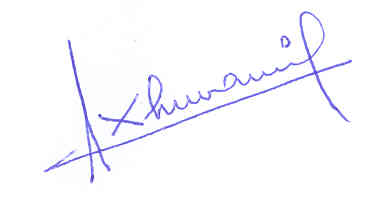 (firma e titullarit të lëndës)Programi i studimit: Bachelor në Inxhineri Informatike(firma e titullarit të lëndës)Titullari i lëndës: Aleksandër Xhuvani, Profesor, axhuvani@fti.edu.al(firma e titullarit të lëndës)Pedagogë të Lëndës: Hakik Paci, PhD, hpaci@fti.edu.al(firma e titullarit të lëndës)Veprimtaria mësimoreLeksionSeminarLaboratorPraktikëDetyraTotalKreditet (ECTS)3.51.50.500.56Orë në auditor42211002.575.5Orë jashtë auditorit45.516.52.501074.5Orë gjithsej87.537.512.5012.5150Njohuri paraprakePër të ndekur në mënyrë efikase lëndën studenti duhet të ketë njohuri të algjebrës së lartë, të bazave të programimit, algoritmikës,  të një gjuhe informatike të orientuar nga objekti  si edhe të një softueri që ndërton aplikime Web.Objektivat e lëndësLënda ka si objektiva kryesore dhënien e dijeve mbi metodat e konceptimit të bazave të të dhënave, përsa i përket përcaktimit, aksesimit, trajtimit dhe kontrollit të të dhënave në mënyrë të pavarur nga teknologjitë e menaxhimit të bazave të tyre.Më pas, duke u mbështetur në teoritë e mësipërme jepen njohuri të përgjithshme dhe aplikative mbi një ose dy teknologji të menaxhimit të bazave të të dhënave me pikësynim zbatimin e nohurive teorike të fituara.Rezultatet e të nxënitNJOHURIAFTËSIKOMPETENCA (A&P)të modeleve të bazave të të dhënave relacionale dhe të orientuara nga objekti;të modeleve të trajtimit të të dhënave;modeleve të kontrollit mbi të dhënat.konceptojë një bazë të dhënash relacionale;konceptojë formularët për krijimin e bankës së të dhënave;konceptojë anketimet standard;të konceptojë ndërfaqen me bazën e të dhënave.realizojë një aplikim në një sistem të dhënë të menaxhimit të bazave të të dhënave i vetëm ose në grup pune.Konceptet themeloreKonceptet dhe termat bazë mbi të cilën ndërtohet lënda:Modelet e të dhënave. Modeli relacional dhe relacional i orientuar nga objekti;Relacionet dhe algjebra relacionale;Tre nivelet e arkitekturës së bazave të të dhënave; Gjuhët dhe përdoruesit e bazave të të dhënave – SQL (Structured Query Language); Entitetet dhe unionet. Modeli Konceptual (MKD), Modeli Logjik (MLD) dhe Modeli Relacional (MRD) në sistemet relacionale;Normalizimi i një baze të dhënash;Uniciteti i çelësave parësorë dhe integriteti referencial;Përcaktimi i të dhënave në SQL; Përcaktimi i tipologjisë të të dhënave, përcaktimi i vlerave “default”, rregullat  ndër-relacionale;Query”-t në SQL dhe QBE (Query By Exemple). Trajtimi i të dhënave;Pamjet dhe kontrolli i aksesit në SQL;Ndërfutja e instruksioneve SQL në gjuhët “konvencionale” të programimit;Metodat dhe modelet e projektimit të bazave të të dhënave;Projektimi logjik, ristrukturimi i skemës konceptuale;Aplikimet Web;Konceptimi i një aplikimi pedagogjik.Leksione: 3.5 kredite x 12 orë42 orëSistemet e Informacionit dhe vendi i tyre në një organizatë.Sistemet e Informacionit dhe vendi i tyre në një organizatë.1 orëE dhëna, informacioni, bazat e të dhënave, bankat e të dhënave.E dhëna, informacioni, bazat e të dhënave, bankat e të dhënave.2 orëSMBD (Sistemet e Menaxhimit të Bazave të të Dhënave) dhe historia e tyre. SMBD relacionale.SMBD (Sistemet e Menaxhimit të Bazave të të Dhënave) dhe historia e tyre. SMBD relacionale.1 orëAlgjebra relacionale dhe veprimet unare (Seleksioni, Projeksioni, Komplementi).Algjebra relacionale dhe veprimet unare (Seleksioni, Projeksioni, Komplementi).1 orëVeprimet binare: Unioni, Diferenca, Herësi, Produktet (karteziane dhe Teta), lidhjet natyrore.Veprimet binare: Unioni, Diferenca, Herësi, Produktet (karteziane dhe Teta), lidhjet natyrore.2 orëGjuha e struktuar e anketimeve (SQL: DDL, DML dhe DCL).Gjuha e struktuar e anketimeve (SQL: DDL, DML dhe DCL).2 orëMetodat e konceptimit te një baze te dhënash (a-z dhe z-m).Metodat e konceptimit te një baze te dhënash (a-z dhe z-m).2 orëEntitetet dhe unionet hierarkikë he jo-hierarkikë. Modeli konceptual i te dhënave. MLD (Skema CODASYL dhe Modeli Relacional i të Dhënave (MRD).Entitetet dhe unionet hierarkikë he jo-hierarkikë. Modeli konceptual i te dhënave. MLD (Skema CODASYL dhe Modeli Relacional i të Dhënave (MRD).2 orëNormalizimi i një BD.Normalizimi i një BD.2 orëDEU (Diagrami Entitet-Union) dhe Modeli Fizik i te Dhënave, shembuj.DEU (Diagrami Entitet-Union) dhe Modeli Fizik i te Dhënave, shembuj.2 orëKonceptimi i bazave te të dhënave "HsFact_2000" dhe "Service 2000".Konceptimi i bazave te të dhënave "HsFact_2000" dhe "Service 2000".2 orëKonceptimi i bazës së të dhënave "Voyage_2000".Konceptimi i bazës së të dhënave "Voyage_2000".2 orëKufizimet e integritetit të një BD dhe përpunimi i të dhënave nëpërmjet Gj.R.A. (Gjuha Relacionale e Anketimeve), SQL dhe QBE.Kufizimet e integritetit të një BD dhe përpunimi i të dhënave nëpërmjet Gj.R.A. (Gjuha Relacionale e Anketimeve), SQL dhe QBE.2 orëModeli konceptual dhe organizativ i përpunimit të të dhënave.Modeli konceptual dhe organizativ i përpunimit të të dhënave.2 orëModeli Klient-Server dhe siguria e një BD.Modeli Klient-Server dhe siguria e një BD.2 orëSMBD "ACCESS", SQL Server dhe MySQL.SMBD "ACCESS", SQL Server dhe MySQL.2 orëKonceptimi i ndërfaqes me bazat e të dhënaveKonceptimi i ndërfaqes me bazat e të dhënave2 orëMigrimi i të dhënaveMigrimi i të dhënave2 orëUML (Unified Modelling Language) – IDEF1X, IE (Erwin 3.52). Konceptimi i një aplikimi me valencë pedagogjike.UML (Unified Modelling Language) – IDEF1X, IE (Erwin 3.52). Konceptimi i një aplikimi me valencë pedagogjike.2 orëSeminare: 1.5 kredite x 14 orë21 orëEntitetet dhe unionet hierarkikë he jo-hierarkikë. Modeli konceptual i te dhënave.Entitetet dhe unionet hierarkikë he jo-hierarkikë. Modeli konceptual i te dhënave.2 orëNdërtimi i bazave te te dhënave "HsFact_2000" dhe "Service 2000”.Ndërtimi i bazave te te dhënave "HsFact_2000" dhe "Service 2000”.2 orëKonceptimi i bazës së të dhënave "Voyage_2000”.Konceptimi i bazës së të dhënave "Voyage_2000”.2 orëAnketimet e bazës se te dhënave "HsFact_2000" dhe “Voyage 2000”Anketimet e bazës se te dhënave "HsFact_2000" dhe “Voyage 2000”2 orëNdërtimi i bazës se te dhënave "HsFact_2000" në MySQL.Ndërtimi i bazës se te dhënave "HsFact_2000" në MySQL.2 orëMigrimi i të dhënave, parime.Migrimi i të dhënave, parime.1 orëMigrimi i të dhënave në 2 teknologji të ndryshmeMigrimi i të dhënave në 2 teknologji të ndryshme2 orëModeli inxhinierik (ose i biznesit) i ndërfaqes (GUI).Modeli inxhinierik (ose i biznesit) i ndërfaqes (GUI).2 orëModeli GUI i pandryshuar në aksesim.Modeli GUI i pandryshuar në aksesim.2 orëModeli GUI i ndryshuar në aksesim.Modeli GUI i ndryshuar në aksesim.2 orëAplikim i bazuar në modelin tre-shtresor.Aplikim i bazuar në modelin tre-shtresor.2 orëLaboratore: 0.5 kredite x 20 orë10 orëNdërtimi i bazave të të dhënave "HsFact_2000".Ndërtimi i bazave të të dhënave "HsFact_2000".2 orëNdërtimi i bazave të të dhënave "Voyage_2000”.Ndërtimi i bazave të të dhënave "Voyage_2000”.2 orëNdërtimi i bazave të të dhënave "Service 2000”.Ndërtimi i bazave të të dhënave "Service 2000”.2 orëAnketimet e bazës së të dhënave "HsFact_2000".Anketimet e bazës së të dhënave "HsFact_2000".2 orëNdërfaqja e bazës së të dhënave "HsFact_2000" dhe “Voyage 2000”.Ndërfaqja e bazës së të dhënave "HsFact_2000" dhe “Voyage 2000”.2 orëPunët e laboratorit zhvillohen në javën e 5-të deri në javën e 12-të të semestrit në fjalë, të vitit të dytë. Punët e laboratorit zhvillohen në bazë grupi me 10 studentë. Në çdo post pune marrin pjesë 2 deri 3 studentë.   Realizimi dhe dorëzimi i relacionit për punët e laboratorit bëhet në javën e 13-të deri në javën e 14-të. Laboratoret janë parakusht për lejimin në provim.Punët e laboratorit zhvillohen në javën e 5-të deri në javën e 12-të të semestrit në fjalë, të vitit të dytë. Punët e laboratorit zhvillohen në bazë grupi me 10 studentë. Në çdo post pune marrin pjesë 2 deri 3 studentë.   Realizimi dhe dorëzimi i relacionit për punët e laboratorit bëhet në javën e 13-të deri në javën e 14-të. Laboratoret janë parakusht për lejimin në provim.Punët e laboratorit zhvillohen në javën e 5-të deri në javën e 12-të të semestrit në fjalë, të vitit të dytë. Punët e laboratorit zhvillohen në bazë grupi me 10 studentë. Në çdo post pune marrin pjesë 2 deri 3 studentë.   Realizimi dhe dorëzimi i relacionit për punët e laboratorit bëhet në javën e 13-të deri në javën e 14-të. Laboratoret janë parakusht për lejimin në provim.Praktika: 0 kredite x 23 orë0 orëTema 1Tema 10 orëTema 2Tema 20 orëTema 3Tema 30 orëShënime mbi zhvillimin e praktikaveShënime mbi zhvillimin e praktikaveShënime mbi zhvillimin e praktikaveDetyrë kursi: 0.5 kredite x 5 orë2.5 orëModeli i një aplikacioni pedagogjik.Modeli i një aplikacioni pedagogjik.1 orëRealizimi i një aplikacioni pedagogjik.Realizimi i një aplikacioni pedagogjik.1.5 orëDetyra e kursit jepet në javën e 5-të deri në javën e 8-të të semestrit të parë, të vitit të dytë. Detyra e kursit është individuale për çdo student. Dorëzimi i detyrës bëhet në javën e 11-të deri në javën e 14-të. Detyra e kursit është parakusht për lejimin në provim.Detyra e kursit jepet në javën e 5-të deri në javën e 8-të të semestrit të parë, të vitit të dytë. Detyra e kursit është individuale për çdo student. Dorëzimi i detyrës bëhet në javën e 11-të deri në javën e 14-të. Detyra e kursit është parakusht për lejimin në provim.Detyra e kursit jepet në javën e 5-të deri në javën e 8-të të semestrit të parë, të vitit të dytë. Detyra e kursit është individuale për çdo student. Dorëzimi i detyrës bëhet në javën e 11-të deri në javën e 14-të. Detyra e kursit është parakusht për lejimin në provim.Kontrollet gjatë semestrit të zhvillimit të lëndës2 orëLënda kontrollohet me dy kolegiume me shkrim gjatë semestrit të parë, të vitit të dytë. Kontrolli i parë zhvillohet në javën e 6-të, ose të 7-të. Kontrolli i dytë zhvillohet në javën e 10- të, ose të 11-të.Lënda kontrollohet me dy kolegiume me shkrim gjatë semestrit të parë, të vitit të dytë. Kontrolli i parë zhvillohet në javën e 6-të, ose të 7-të. Kontrolli i dytë zhvillohet në javën e 10- të, ose të 11-të.Parakushte për hyrjen në provimin e lëndësLënda është e ndërvarur: nga lënda Algjebër e lartë, Programim në një gjuhë të OO;frekuentimi i seminareve në masën 75 %;frekuentimi i laboratoreve në masën 100 %;vlerësimi pozitiv në detyrën e kursitProvimi i lëndës3 orëLënda jepet provim me shkrim, në sesionin përkatës të provimeve. Teza e provimit përmban 50 % pyetje teorike, nga tematika e leksioneve dhe 50 % ushtrime, nga tematika e seminareve dhe shembujt e trajtuar në leksionet.Lënda jepet provim me shkrim, në sesionin përkatës të provimeve. Teza e provimit përmban 50 % pyetje teorike, nga tematika e leksioneve dhe 50 % ushtrime, nga tematika e seminareve dhe shembujt e trajtuar në leksionet.Vlerësimi për lëndënLënda vlerësohet 80 % sipas provimit përfundimtar dhe 20 % sipas rezultateve të kontrolleve dhe detyrës.Literatura bazë për lëndën Literatura bazë për lëndën Literatura bazë për lëndën Carlos Coronel, Steven Morris, Peter Rob “Database systems, Design, Implementation and Management” © 2011 Cengage Learning Boston, USA.A. Xhuvani “Leksione të bazave të të dhënave - në Power Point 2018UPT - FTIOracle  “Leksione”, 2004Oracle publicationsLiteratura e rekomanduar për lëndënLiteratura e rekomanduar për lëndënLiteratura e rekomanduar për lëndënHector Garcia-Molina, Jeffrey D. Ullman, Jennifer Widom “Database systems, the Complete Book” © 2009 by Pearson Education Inc.Date  “An Introduction to Database Systems” McGraw Hill, 2000Gilles Flory “Bases de données relationnelles”  Dunod, 1998Ramakrishnan, J. Gehrke  “Database Management systems”  McGraw Hill, 2000Steven Roman “Access Database Design & Programming”3rd Edition - O'Reilly, 2002Vërejtje përfundimtare nga pedagogu i lëndësTabela e vlerësimit: 